KZYU-05系列密度、粘度与温度在线监测传感器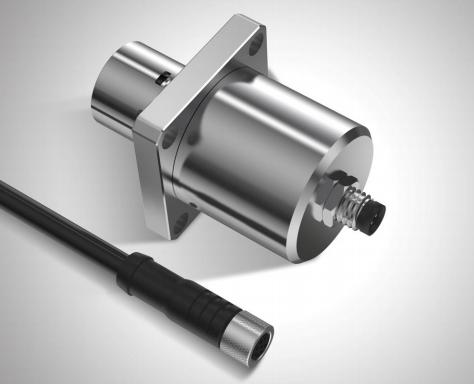 小巧、坚固、精准产品简介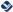 KZYU-05 密度与粘度在线监测传感器采用世界先进的压电谐振 MEMS 元件，通过内部集成的高精度信号采样与处理单元，结合先进的算法， 可以实时自动检测液体的密度、 粘度和温度三项指标。KZYU-05 简单易用，其运行无需人员参与，所有检测均由传感器自动完成，用户只需将其安装在管路上即可实现对生产过程中密度、粘度及温度的过程测量，或者通过离线套件实现实验室分析。KZYU-05 的出现， 大大增加了用户的投资收益， 使得用户在生产过程中的质量控制拥有可靠依据，是一款小巧、智能、可靠， 功能丰富的在线监测传感器。测量原理KZYU-05采用压电谐振模式，通过控制振子部件工作在谐振状态，获取相关参数。其振动周期 T 与液体密度相关：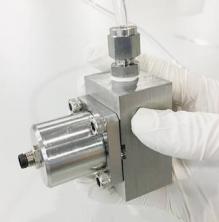 ρ = K0  + K1*T + K2*T2         (K0  K1 K2 为仪器校准参数)其振动品质因数 Q 与粘度相关：η = C0   +  C1 *Q  +  C2 *Q2              (C0  C1 C2 为仪器校准参数)运动粘度亦可以根据以下公式换算：µ=η/ρ    (p-运动粘度 mm2/s=cSt，η-动力粘度 mPa.s=cP，ρ-密度 g.cm-3=1000kg.m-3)重要特点进口探头，   高准测量密度、粘度与温度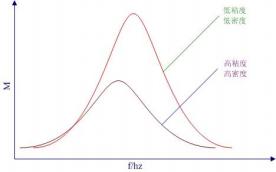 密度精度达±5kg.m-3粘度范围 1~400cP，精度达 5%宽广的容许流体温度，从 0℃到 100℃快速响应，数据每秒刷新测量不受外部振动影响全不锈钢，适合在线监测鲁棒性要求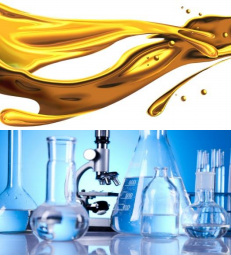 优良的耐化学腐蚀和耐压特性无任何活动件，  无消耗件，十年寿命多种认证及检测报告结构小巧、便于系统集成便捷的现场校准集成模组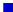 适用样品润滑油液压油齿轮箱油汽油、柴油航空燃油煤油生物柴油乙醇化学试剂涂料油墨食品加工实验室分析应用场合燃油存储与运输环节精炼、石油行业风力发电火力发电等发电行业航空， 航海，铁路等交通运输行业钻井平台等海洋工程大型工程机械设备交通运输车辆海水处理与检测设备油处理设备化学实验分析生产过程品质管理油处理及过滤系统涂料、油墨及印刷行业医用设备精准检测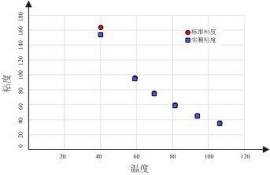 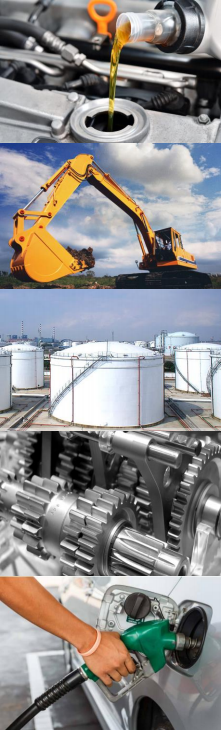 KZYU-05全系列密度， 粘度与温度在线监 测产品在实验室采用美国国家标准与 技术研究院 (NIST) 授权认可标准液完 成校准标定工作技术参数*更多配置， 请与我们联系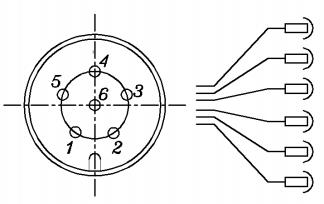 接口定义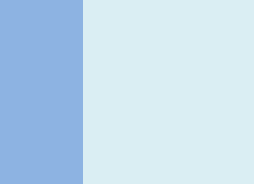 结构尺寸(mm)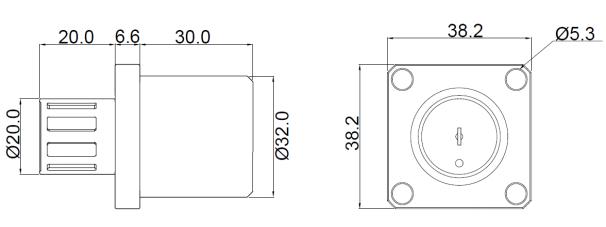 在线安装  (管路，箱体)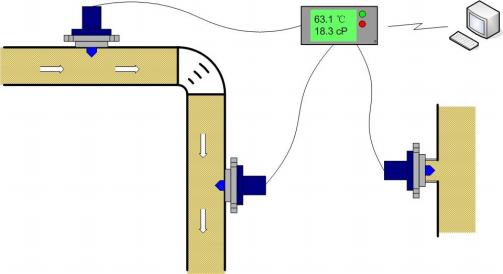 型号指南订货向导选项与附件离线套件KZYU-05可以配合离线测量模块 IL-OT001 及调试线 IL-UR001，完成实验室或者现场对油， 乙醇或者其 他试剂、液体的密度， 粘度及温度的测量。用户只需通过电脑或者显示与控制单元 IL-DP001，仅需 要最大 5ml 试样，1 分钟的时间，即可获取试样的准确密度， 粘度与温度。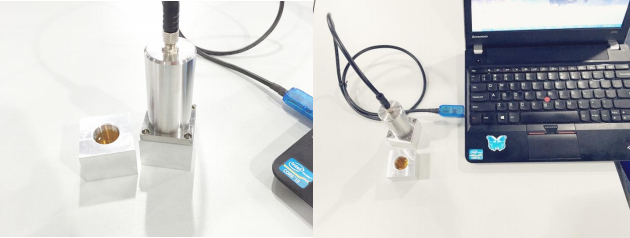 测量指标密度(kg.m-3)，动力粘度(cP)，温度(℃)密度    600 kg.m-3…1250 kg.m-3 *粘度    1cP…400cP(500cSt)  (更大范围请咨询我们)*温度    0℃…100℃  *密度    2%  or  5kg.m-3 二者取大值粘度    5%  or  1cP 二者取大值温度    0.5℃密度    0.1 kg.m-3粘度    0.1cP温度    0.1℃响应时间小于 30 秒(首次)，数据刷新 1 次/秒数字输出RS485 MODBUS RTU模拟输出2 路三线制 4-20mA，RL=500 Ω (选配项)报警节点2 路 250VAC/3A or 30VDC/3A(选配 DDU350)供电电压DC 9V-32V@RS485，DC20V-32V@4-20mA整机功耗< 20mA@24Vdc RS485探头耐压max 10bar(更大范围请咨询我们)流体温度0℃… 100℃环境温度-40℃… 85℃存储温度-40℃… 80℃外壳材质316/304 不锈钢 哈氏合金结构尺寸φ32×90 mm机械接口NESSI重量360g防护等级IP66密封材质FKM 氟胶     内径 21.8 外径 25.8 线径 1.78连接电缆2 米 M8 6 芯最大流速<0.1 米/秒符合标准CE，ASTM1657，国家计量检测机构报告防爆等级EXia IIB T6 Ga  (optional)电磁兼容EN 61326 ‐ 1 EN 61326 ‐2 ‐3 ICES ‐003 B 级型号KZYU-05-1501cP … 150cP ，600 kg.m-3 … 1250 kg.m-3KZYU-05-1501cP … 150cP ，600 kg.m-3 … 1250 kg.m-3KZYU-05-1501cP … 150cP ，600 kg.m-3 … 1250 kg.m-3KZYU-05-4001cP …400cP ，600 kg.m-3 … 1250 kg.m-3KZYU-05-4001cP …400cP ，600 kg.m-3 … 1250 kg.m-3KZYU-05-4001cP …400cP ，600 kg.m-3 … 1250 kg.m-3指标ABCABC粘度√-√√-√密度-√√-√√温度√√√√√√在线粘度密度传感器 KZYU-05在线粘度密度传感器 KZYU-05在线粘度密度传感器 KZYU-05在线粘度密度传感器 KZYU-05在线粘度密度传感器 KZYU-05在线粘度密度传感器 KZYU-05在线粘度密度传感器 KZYU-05在线粘度密度传感器 KZYU-05测量范围1 … 150Cp 600 … 1250 kg.m-3150测量范围1 … 400cP 600 … 1250 kg.m-3400测量指标粘度+温度A测量指标密度+温度B测量指标粘度+密度+温度C信号输出RS485 modbus RTU1信号输出4-20mA2信号输出RS485 + 4-20mA3模拟输出 1无4模拟输出 1粘度D模拟输出 1密度E模拟输出 2无5模拟输出 2温度 0 ... 100°CF接头规格G 1/2” ISO 卡套接头G接头规格NESSIH附件名称订货编号USB 转 RS485 数据调试线IL-UR001密封垫圈IL-SO001离线测量模块IL-OT001连接电缆 2 米， M8 螺纹连接， 90°弯头IL-CB001上位机软件 OV600IL-OV600显示与控制单元 DDU400IL-DP001